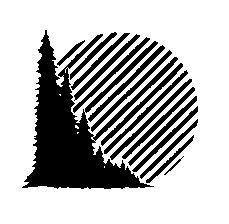 FINANCIAL AID INFORMATION SHEETACADEMIC YEAR 2018-2019Your financial aid award represents a unique combination of financial aid intended to assist you in attending .  Although the following information is quite extensive, it is important you understand all the rights and responsibilities that go along with receipt of your award.YOUR AWARD NOTICE:The award notice provides several items of information:1.	Shows you all the types of aid you are offered.2.	Shows you how the aid is divided.3.	Gives you a permanent copy of your financial aid for your own records.Financial Aid (state and federal) and cash payments will be used to pay your account in full.  Once class attendance has been verified and there is more than enough (credit balance) on your account, you will receive a refund check for your full credit balance.  The College cannot predict the dates that your grants will arrive.The first refund checks will not be disbursed any earlier than one week after the drop/add period.GENERAL REGULATIONS FOR ALL FINANCIAL AID RECIPIENTS:1.	Any employment through Federal work-study on campus must be cleared through the Financial Aid Office before employment	begins.  Failure to do so may result in loss of some or all financial aid.2.	Certain funds, such as TIP,  Competitive Scholarship and Bureau of Indian Affairs, are applied directly to tuition.  No     student may receive more than the cost of tuition in such funds.3.	It is the responsibility of the student to inform the Financial Aid Office of any change of address which occurs during the period	covered by the award notice.  Any delay in receiving aid caused by inaccurate address information shall be the responsibility of	the student.4.	The amount of the financial aid is contingent upon your enrolling on a full-time basis (or until enrollment has occurred) and	based on enrollment shown in the Enrollment Office for each semester awarded on this award notice.  If your enrollment does 	change, your award will be adjusted accordingly.5.	This financial aid award will be void if and when incorrect information is revealed on either application or the Student Aid	Report.  Intentionally false statements or misrepresentation of any of your financial aid application materials may subject you to	a fine or imprisonment, or both, under provisions of the U.S. Criminal Code.All of the above policies are subject to:1.	Availability of funds (State and Federal funding is necessarily tentative at the time awards are made and Montcalm Community	College cannot guarantee substitute awards if any anticipated outside sources or assistance do not materialize.)2.	No significant increase in the family or your income.3.	That all awards are contingent on State and Federal Funding and the program regulations that apply to each program or award granted you.4.    You are not convicted of any drug related offenses while receiving Federal Student Aid. http://www.ecfr.gov/cgi-bin/text-idx?c=ecfr&SID=a4f397ff686f45dfd8c5500757190bd9&rgn=div8&view=text&node=34:3.1.3.1.34.3.39.10&idno=34  reserves the right to alter or withdraw the offer of financial aid if you receive assistance from other sources; if there are changes in your financial situation; if  does not receive anticipated funds; or if any error was made in determining award amounts.BUDGETThe following budget was used in determining your financial aid award.  Remember the budget minus the family and/or student contribution equals the financial need. Students enrolled in the Associate Degree of Nursing will be charged $133 per credit hour, which increases the total tuition amount to $3,120 for the 2018-2019 academic year.Based on the availability of funds,  attempts to first cover all direct educational costs and then considers other educational costs, such as child care, if funds are available.SPECIAL POLICIES TO CONSIDER:Default-PolicyApplicants for financial assistance who are in default or owe a refund on any Title IV assistance (including:  Pell Grant, National Direct Student Loan, Supplemental Educational Opportunity Grant, Stafford Loan, SLS Loan, Plus Loan and/or State Student Incentive Grant), are not eligible to participate in any of the following Federal or State Student Aid Programs:  Pell Grant, Supplemental Educational Opportunity Grant, Federal Work-Study Program, Direct Student Loan, Michigan Competitive Scholarship.Repeat Class PolicyMCC FA awards can include aid for courses attempted up to two times, including transfer courses on your MCC transcript.Payment PolicyMCC FA will only cover classes required for financial aid eligible degrees and approved one year certificates.ON-LINE POLICIESMore information on the Financial Aid policies can be found on the my.montcalm.edu website.  Please click the following link for access to these policies.     http://www.montcalm.edu/financial-aid/financial-aid-policies/							Rev 07/18DEPENDENT STUDENT BUDGET(based on full-time enrollment and in-district residency)DEPENDENT STUDENT BUDGET(based on full-time enrollment and in-district residency)INDEPENDENT STUDENT BUDGET(based on full-time enrollment and in-district residency)INDEPENDENT STUDENT BUDGET(based on full-time enrollment and in-district residency)Tuition$2,592 Tuition$ 2,592Room and Board$ 4,529Room and Board$8,667Books$ 1,200Books$ 1,200Personal$ 1,029Personal$2,664Transportation$ 1,274Transportation$1,274College Service Fee$432College Service Fee$432Technology Fee$600Technology Fee$ 600TOTAL$ 11,656TOTAL$17,823